Så er det igen tid til 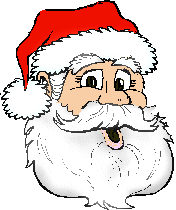 JULEKALENDERLØBd. 27. november 2014 kl. 18-20 hos KFUM-spejderne i LørslevJulekalenderløbet er for alle, både børn og voksne. Du behøver ikke at være spejder for at deltage, så tag familien og vennerne med til en hyggelig aften.Vi mødes i spejderhuset og starter aftenen med et løb der handler om julen, bagefter spiser vi æbleskiver og får varm kakao, inden vi finder vinderne af løbet.Deltagelse i aftenens løjer koster 10 kr. pr. person for ikke-spejdere. For at vi ved hvor mange æbleskiver vi skal varme, vil vi gerne have en tilmelding senest d. 24. november, om hvor mange I ca. kommer. Tilmelding til Lone, på sms til tlf. 60644302. I er selvfølgelig også velkomne uden tilmelding.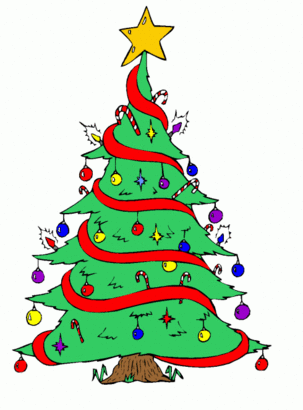 Husk varmt tøj, og nissehuer.Vel mødt!KFUM-spejderne i LørslevOpstart efter juleferien er d. 6. januar for bæverne og d. 8. januar for ulve/junior